8	examiner les demandes des administrations qui souhaitent supprimer des renvois relatifs à leur pays ou le nom de leur pays de certains renvois, s'ils ne sont plus nécessaires, compte tenu de la Résolution 26 (Rév.CMR-07), et prendre les mesures voulues à ce sujet;ARTICLE 5Attribution des bandes de fréquencesSection IV – Tableau d'attribution des bandes de fréquences
(Voir le numéro 2.1)

MOD	AUT/183/15.314	Attribution additionnelle:  dans les pays suivants: Italie, Moldova, Ouzbékistan, Kirghizistan et Royaume-Uni, la bande 790-862 MHz est, de plus, attribuée au service mobile terrestre à titre secondaire.     (CMR-)Motifs:	La mention de l'Autriche dans le numéro 5.314 n'est plus nécessaire.______________Conférence mondiale des radiocommunications (CMR-15)
Genève, 2-27 novembre 2015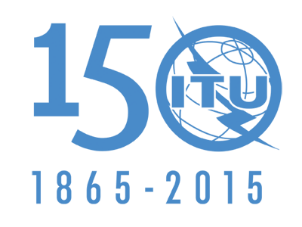 UNION INTERNATIONALE DES TÉLÉCOMMUNICATIONSCOMMISSION 6Document 183-F4 novembre 2015Original: anglaisAutricheAutrichepropositions pour les travaux de la conférencepropositions pour les travaux de la conférencePoint 8 de l'ordre du jourPoint 8 de l'ordre du jour